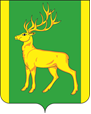 РОССИЙСКАЯ ФЕДЕРАЦИЯИРКУТСКАЯ ОБЛАСТЬАДМИНИСТРАЦИЯ МУНИЦИПАЛЬНОГО ОБРАЗОВАНИЯКУЙТУНСКИЙ РАЙОНП О С Т А Н О В Л Е Н И Е   «30» января 2024 г.                                       р.п. Куйтун                                                          № 66-пО внесении изменений в муниципальную программу «Профилактика преступлений и правонарушений среди несовершеннолетних   на   территории    муниципального образования Куйтунский район на 2021-2026 г.г.», утвержденную постановлением администрации муниципального образования Куйтунский район от 10 июля 2020 года № 536-пВ соответствии со ст. 19 Конвенции о правах ребенка, ст. ст. 17, 28 Конституции Российской Федерации, ст. 179 Бюджетного кодекса Российской Федерации, Федеральным законом от 06.10.2003 г. № 131-ФЗ «Об общих принципах организации местного   самоуправления   в   Российской Федерации», Федеральным законом от 29.12.2010 г. № 436-ФЗ «О защите детей от информации, причиняющей вред их здоровью и развитию», Федеральным законом от 24.06.1999 г.  № 120-ФЗ «Об основах системы профилактики безнадзорности и правонарушений несовершеннолетних», постановлением   администрации муниципального образования Куйтунский район от 18.04.2014 г.  № 265-п «Об утверждении Порядка разработки, реализации и оценки эффективности реализации муниципальных программ муниципального образования Куйтунский район», руководствуясь ст. ст. 37, 46 Устава муниципального образования Куйтунский район, администрация муниципального образования Куйтунский районП О С Т А Н О В Л Я Е Т:1. Внести в муниципальную программу «Профилактика преступлений и правонарушений среди несовершеннолетних на территории муниципального образования Куйтунский район на 2021-2026 г.г.», утвержденную постановлением администрации муниципального образования Куйтунский район от 10 июля 2020 года № 536-п (далее-муниципальная программа) следующие изменения:             1.1. Раздел 1 муниципальной программы «Паспорт муниципальной программы «Профилактика преступлений и правонарушений среди несовершеннолетних на территории муниципального образования Куйтунский район на 2021-2026 г.г.» изложить в новой редакции (Приложение 1 к настоящему постановлению).	1.2. Раздел 5 муниципальной программы «Объём и источники финансирования муниципальной программы» изложить в новой редакции (Приложение 2 к настоящему постановлению).  1.3. Приложение 1 к муниципальной программе «Система мероприятий программы» изложить в новой редакции (Приложение 3 к настоящему постановлению). 2. Отделу организационной и кадровой работы администрации муниципального образования Куйтунский район:    - разместить постановление в сетевом издании «Официальный сайт муниципального образования Куйтунский район» в информационно – телекоммуникационной сети «Интернет» куйтунскийрайон.рф; - внести информационную справку на сайте о внесении изменений в постановление от 10 июля 2020 года № 536 - п.3.     Архивному отделу администрации муниципального образования Куйтунский район внести информационную справку в оригинал постановления администрации муниципального образования Куйтунский район от 10 июля 2020 года № 536- п о внесении изменений.4.    Контроль за исполнением настоящего постановления возложить на заместителя мэра по социальным вопросам муниципального образования Куйтунский район Шупрунову Т.П.5.     Настоящее постановление вступает в силу со дня его подписания.Исполняющий обязанности мэра муниципального образования Куйтунский район                                                     И.А. Виноградов  								                                                                  Приложение 1 к постановлению администрации  муниципального образования  Куйтунский район от «30» января 2024 г № 66-пМуниципальная программа«Профилактика преступлений и правонарушений среди несовершеннолетних на территории муниципального образования Куйтунский район на 2021-2026 годы»1. Паспорт муниципальной программы «Профилактика преступлений и правонарушений среди несовершеннолетних на территории муниципального образования Куйтунский район на 2021-2026 годы»Приложение 2 к постановлению администрации  муниципального образования  Куйтунский район от «30» января 2024 г № 66-п 5. Объем и источники финансирования муниципальной программыФинансирование мероприятий Программы осуществляется за счет средств муниципального бюджета.Потребность в финансовых ресурсах на реализацию мероприятий Программы в 2021 - 2026 годах определена в объеме 390 тыс. рублей, в том числе по годам:          Объемы финансирования мероприятий за счет средств бюджета муниципального образования Куйтунский район ежегодно подлежат обоснованию и уточнению в установленном порядке при формировании проекта бюджета муниципального образования Куйтунский район на соответствующий финансовый год. № п/пНаименование характеристик муниципальной программыСодержание характеристик муниципальной программы1.Правовое основание разработки муниципальной программыст. 19 Конвенции о правах ребенка;ст. ст. 17,28 Конституции Российской Федерации;Федеральный закон от 06.10.2003г. № 131-ФЗ «Об общих принципах организации местного самоуправления в Российской Федерации»;Федеральный закон от 24.06.1999г. № 120-ФЗ «Об основах системы профилактики безнадзорности и правонарушений несовершеннолетних»;Федеральный закон от 29.12.2010г. № 436-ФЗ «О защите детей от информации, причиняющей вред их здоровью и развитию»;Закон Иркутской области от 05.03.2010г. № 7-ОЗ «Об отдельных мерах по защите детей от фактов, негативно влияющих на их физическое, интеллектуальное, психологическое, духовной и нравственное развитие, в Иркутской области»;Постановление администрации муниципального образования Куйтунский район от 18.04.2014 г.         № 265-п «Об утверждении Порядка разработки, реализации и оценки эффективности реализации муниципальных программ муниципального образования Куйтунский район»2.Ответственный исполнитель муниципальной программыАдминистрация муниципального образования Куйтунский район (Комиссия по делам несовершеннолетних и защиты их прав   в муниципальном образовании Куйтунский район)3.Соисполнители муниципальной программыАдминистрация муниципального образования Куйтунский район (Антинаркотическая комиссия муниципального образования Куйтунский район);Заместитель мэра по социальным вопросам муниципального образования Куйтунский район;ОГБУЗ «Куйтунская районная больница»;Управление образования администрации муниципального образования Куйтунский район;ОДН ОП (дислокация р.п. Куйтун) МО МВД России «Тулунский»;Оотдел культуры администрации муниципального образования Куйтунский район;Отдел опеки и попечительства граждан по Куйтунскому району Межрайонного управления министерства социального развития, опеки и попечительства Иркутской области № 5;ОГКУ СО «Центра помощи детям, оставшихся без попечения родителей Куйтунского района»;Отдел спорта, молодежной политики и туризма администрации муниципального образования Куйтунский район;Куйтунский филиал ОГКУ «Кадровый центр Иркутской области»ОГБУ «Управление социальной защиты и социального обслуживания населения по Куйтунскому району»;Филиал по Куйтунскому району ФКУ УИИ ГУФСИН России по Иркутской области;Отдел по Куйтунскому району службы ЗАГС Иркутской области; 	 	Главы поселений муниципального образования Куйтунский район;Образовательные организации муниципального образования Куйтунский район (руководители, социальные педагоги, классные руководители).4.Цель муниципальной программы- предупреждение безнадзорности, беспризорности, правонарушений и антиобщественных действий несовершеннолетних, выявление и устранение причин и условий, способствующих этому;- обеспечение защиты прав и законных интересов несовершеннолетних;- социально-педагогическая реабилитация несовершеннолетних, находящихся в социально опасном положении;- выявление и пресечение случаев вовлечения несовершеннолетних в совершение преступлений, других противоправных и (или) антиобщественных действий, а также случаев склонения их к суицидальным действиям.5.Задачи муниципальной программы - организационно - правовое обеспечение мероприятий по профилактике преступлений и правонарушений среди несовершеннолетних;- организация профилактических мероприятий с несовершеннолетними, по выявлению условий, способствующих вовлечению несовершеннолетних в противоправную деятельность;-повышение уровня взаимодействия субъектов системы профилактики;- организация ресоциализации несовершеннолетних, освободившихся из учреждений уголовно - исполнительной системы, вернувшихся из специальных учреждений закрытого типа, а также осужденных к мерам наказания, не связанных с изоляцией от общества;- оказание помощи несовершеннолетним состоящим на разных видах профилактического учета при получении паспорта;- профилактика семейного неблагополучия, преступлений против половой неприкосновенности несовершеннолетних;- организация трудовой занятости, отдыха и оздоровления, дополнительной занятости несовершеннолетних;- профилактика пьянства, алкоголизма и курения среди несовершеннолетних;6.Подпрограммы муниципальной программы-7.Сроки реализации муниципальной программы2021-2026 годы8.Объем и источники финансирования муниципальной программыФинансирование муниципальной программы обеспечивается за счет средств районного бюджета, иных источников финансирования и составляет 390 тыс. рублей, в том числе по годам: 2021 год - 96 тыс. рублей, в т.ч. районный бюджет – 96 тыс. руб., иные источники 0 тыс. руб. 2022 год – 96 тыс. рублей, в т.ч. районный бюджет - 96 тыс. руб., иные источники 0 тыс. руб. 2023 год – 68 тыс. рублей, в т.ч. районный бюджет - 68 тыс. руб., иные источники 0 тыс. руб.2024 год – 65 тыс. рублей, в т.ч. районный бюджет – 65 тыс. рублей., иные источники 0 тыс. руб. 2025 год – 65 тыс. рублей, в т.ч. районный бюджет – 65 тыс. рублей., иные источники 0 тыс. руб.2026 год – 0.9.Ожидаемые результаты реализации муниципальной программы1) Снижение численности семей̆ и несовершеннолетних, состоящих на учете в социально опасном положении, а именно: семей: 2021г. - 101 чел., 2022 г. - 50 чел., 2023 - 59 чел., 2024- 56 чел., 2025 – 50 чел., 2026 – 48;несовершеннолетних: 2021 г. - 50 чел., 2022г. - 45 чел., 2023 - 30 чел., 2024 - 28 чел., 2025 -    25чел., 2026-25 чел2) Снижение численности детей̆ состоящих на учёте в «группе риска» образовательных учреждениях, а именно: 2021г. - 48 чел., 2022г. - 46 чел., 2023 - 44 чел., 2024- 43 чел., 2025- 40 чел., 2026 -30 чел.   3) Увеличение численности привлеченных в мероприятия несовершеннолетних от 14 до 18 лет, состоящих на различных формах профилактического учета, а именно: 2021г. - 60 %, 2022г. -75 %, 2023 – 90 %., 2024- 95%., 2025     100%., 2026 – 100%4)Снижение численности несовершеннолетних, совершивших преступления и общественно опасные деяния, а именно: 2021г. - 23 чел., 2022г. -18 чел., 2023 -15 чел., 2024- 13 чел.,     2025- 10 чел., 2026 -7 5) Увеличение численности трудоустроенных в летний̆ период несовершеннолетних от 14 до 18 лет, состоящих на различных формах профилактического учета, а именно: 2021г. -15%, 2022г. -17 %, 2023 -19 %.	, 2024- 21%, 2025 -18%., 2026 – 25%6)Увеличение доли несовершеннолетних, охваченных летней̆ оздоровительной̆ компанией̆, а именно: 2021г. - 63%, 2022г. -80%, 2023 - 97%., 2024- 96% ,2025 – 100%., 2026 – 100% .Источник финансированияВсего2021 год2022 год2023 год2024 год	2025 год	2026 годВсего3909696686565      0Областной0,00,00,00,00,00,0      0,0Районный3909696686565      0Иные источники000000     0